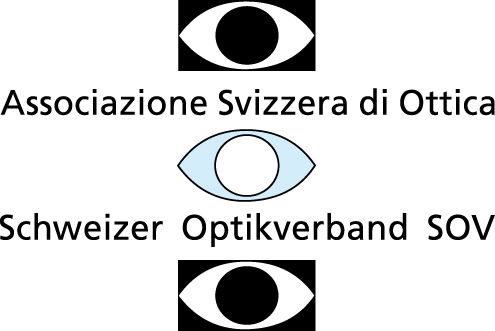 	COMMISSIONE PER LA FORMAZIONE PROFESSIONALE___________________________________________________________________________________ESAMI FINALI      OTTICO/A AFC	CONOSCENZE PROFESSIONALI SCRITTO 2015___________________________________________________________________________________	Data:  27.05.2015                                                     	 Numero candidato/a:_____________	Nome:______________________________   Cognome:_________________  Cantone:TICINO                                                                                                                                                 (posto di tirocinio)Informazioni importanti:	Tempo massimo a disposizione 3 oreSono concessi i seguenti ausili di aiuto: Formulario di ottica oculare dell’ASO, così come l’uso 	della calcolatrice non programmabile.• 	Le formule utilizzate , eventuali conversioni formula , i risultati e le soluzioni intermedie devono    	essere indicati sui fogli di esame.Tutti i risultati devono riportare un segno positivo o negativo, ciò vale anche per le diottrie.„Costruire“ significa: secondo le leggi dell’ottica geometrica in maniera precisa e perfetta.	„disegnare o esegui uno schizzo“ significa: eseguire una ricostruzione coerente e realistica, senza 	tuttavia tenere conto della esattezza delle misure.In tutti i disegni, schizzi o costruzioni geometriche devono essere imperativamente indicati tutti i 	punti, le distanze e gli angoli ai quali si fa riferimento. In caso di mancanza di tali riferimenti 	verranno tolti punti nella valutazioneNella scelta della risposta nelle domande a crocette (multiple Choise) ogni risposta deve essere 	segnata con una crocetta nel riquadro “vero” o “falso”, rispettivamente “giusto” o “sbagliato”.Valutazione:La cifra a destra di ogni esercizio indica i punti massimi dell’esercizio che viene risolto in maniera perfetta e senza errori.PuntiNotaPos. 1Obiettivo principale 2: consulenza e vendita di lenti unifocali.Pos. 2Obiettivo principale 3: consulenza e vendita di lenti multifocali.Pos. 3Obiettivo principale 4: consulenza e vendita di lenti prodotti complementari e servizi.Posizione 1:	Obiettivo principale 2; Consulenza e vendita di lenti monofocaliPosizione 1:	Obiettivo principale 2; Consulenza e vendita di lenti monofocali1aVokabular: die Brille Schreiben Sie die entsprechende Zahl neben das Wort (7 P.)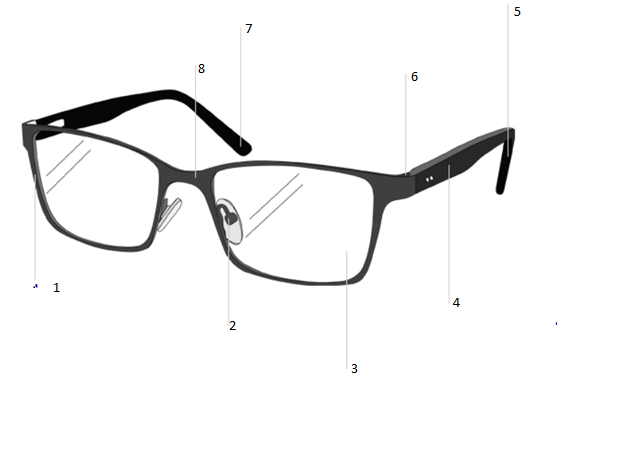 71bVokabular für Augenoptiker Übersetzen Sie die Vokabeln und ergänzen Sie das Kreuzworträtsel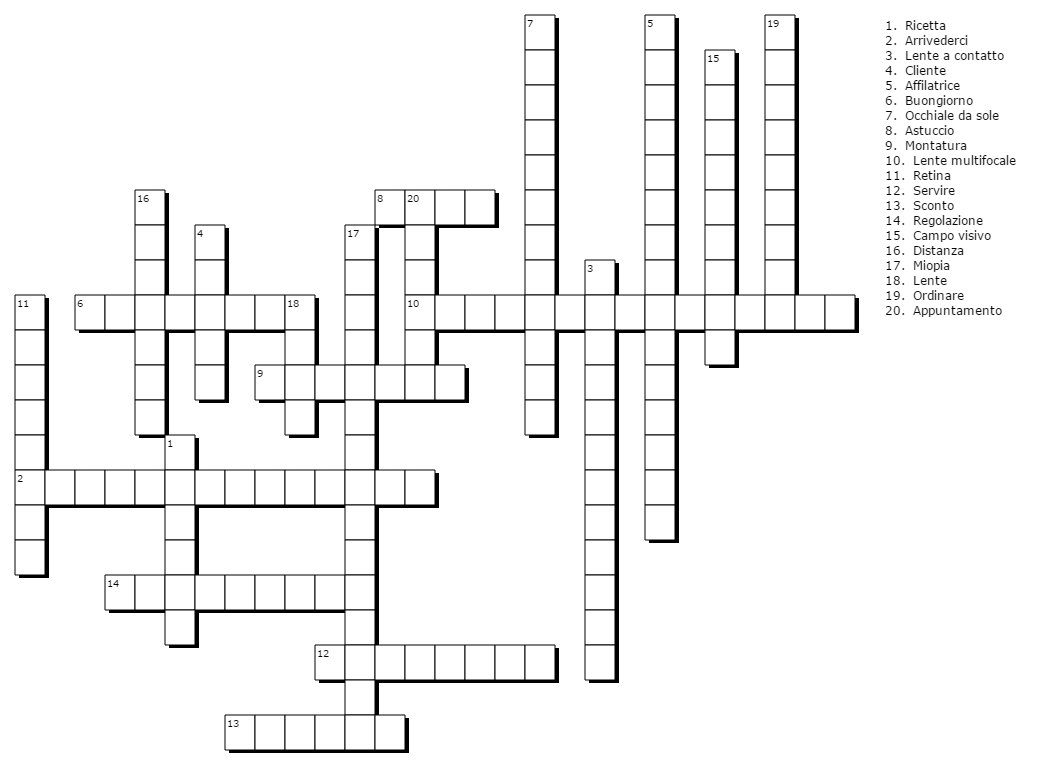 RicettaArrivederciLente a contattoClienteMolaBuongiornoOcchiale da soleAstuccioMontaturaLente a contatto multifocaleRetinaServireScontoRegolazioneCampo visivoDistanzaMiopiaLenteOrdinareAppuntamento101cBeratung und Verkauf von EinstärkengläsernSchreiben Sie den Dialog auf Grund des Dialogplans (V: Verkäufer; K: Kunde) (12 P.)		V							K		?							Sonnenbrille		Modell?							Ray-Ban		Farbe?							Schwarz		Neues Modell!							Ok!/Preis?		X Fr.-							Kreditkarte?		+ !							K		VV: ____________________________________________________________________K: ____________________________________________________________________V: ____________________________________________________________________K: ____________________________________________________________________V: ____________________________________________________________________K: ____________________________________________________________________V: ____________________________________________________________________K: ____________________________________________________________________V: ____________________________________________________________________K: ____________________________________________________________________V: ____________________________________________________________________K: ____________________________________________________________________V: ____________________________________________________________________K: ____________________________________________________________________V: ____________________________________________________________________121dLeseverstehen: TerminannullierungLesen Sie die E-Mail von einem Kunden und entscheiden Sie dann, ob folgende Aussagen richtig (R), falsch (F) sind. Kreuzen Sie die richtige Antwort an (7 P.)											Lugano, 20. Mai 2015Sehr geehrte Damen und Herren,Vor zehn Tagen bin ich in Ihrem Optikergeschäft gewesen. Wie schon mit Ihrem Mitarbeiter besprochen, treibe ich viel Sport und ich möchte gerne Kontaktlinsen versuchen.Für eine persönliche Beratung haben Sie mir für nächsten Freitag um 10.00 Uhr einen Termin festgesetzt. Leider ist es mir aber nicht möglich, nächsten Freitag zu Ihnen zu kommen, da ich wegen einer  kleinen Operation ins Krankenhaus muss.Können Sie mir bitte einen neuen Termin festsetzen? Am besten in einem Monat? Lieber wäre mir der Freitag, da ich von Montag bis Donnerstag arbeite.Ich bedanke mich sehr für Ihr Verständnis und verbleibemit freundlichen GrüssenManuel Fuchs72Ad un falegname (32 anni; ∆Amax= 8 dpt) con l‘hobby della pesca, viene misurata la nuova correzione totale, per la prima volta ha anche una correzione prismatica:2aDurante l’anamnesi riesce a capire le distanze di lavoro del cliente. Calcoli le seguenti zone di visione nitida per l’occhio sinistro. (con Δ 0 mm e ∆Amax)Senza occhiali:Con gli occhiali attuali:Con la nuova correzione:32bAl falegname vende un nuovo occhiale con Δ 14 mm. Calcoli i valori che dovrà ordinare per la lente destra e quella sinistra.62cIl falegname si lamenta che, con gli occhiali attuali, gli occhi vengono ingranditi notevolmente.Elenchi tre parametri che influiscono sul ingrandimento proprio di una lente. Come bisogna modificare ognuno i questi parametri, in modo da avere un ingrandimento il più piccolo possibile.Cambiando quale parametro si può diminuire l’ingrandimento del sistema, nel caso della correzione data?52dCalcoli, per la lente sinistra, il prisma risultante, così come il decentramento e la direzione di decentramento del centro ottico della lente, nel caso in cui spartisce i prismi in modo uguale tra le due lenti. (Δ 0 mm)42eVisto che ordina delle lenti asferiche, non può creare i prismi decentrando le lenti. Calcoli il diametro minimo necessario che deve ordinare (senza tenere conto della tolleranza di molaggio) : la grandezza della montatura è 50/20, il centramento orizzontale è di 32 mm per parte (la forma della montatura è in questo caso irrilevante)22fIl cliente le racconta del suo hobby. Quando va a pescare usa i suoi occhiali da sole polarizzanti: tuttavia non uniformemente durante l’arco della giornata. Calcoli l’angolo di Brewster sull‘acqua.22gDi che tipo di astigmatismo si tratta nel caso dell’occhio destro? Disegni le linee focali in modo coerente nello schizzo sottostante.Tipo del astigmatismo:__________________________________________________________33L’apprendista del primo anno viene da lei con alcune domande sull’anatomia dell’occhio. La aiuta volentieri e le dà le risposte cercate.3aElenchi tre tipi di ghiandole presenti nel bordo della palpebra, così come la loro secrezione.63bNomini le seguenti ossa dell’orbita oculare.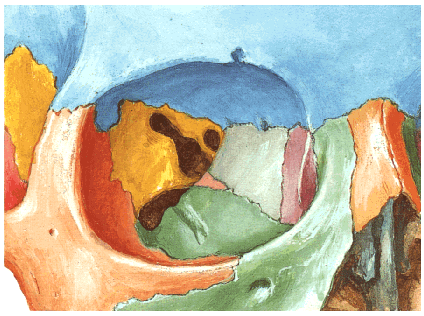 1_____________________________2_____________________________3_____________________________4_____________________________5_____________________________53cElenchi le parti della tunica intermedia, così come una loro funzione:3TotaleNota75Posizione 2:         Obiettivo principale 3;  Consulenza e venidta di lenti multifocaliPosizione 2:         Obiettivo principale 3;  Consulenza e venidta di lenti multifocali4Il signor Rossi, mastro falegname 58enne, possiede una propria officina: oltre al lavoro manuale deve gestire anche la parte amministrativa della sua ditta. Da una recente visita dall’oculista ha ricevuta la seguente ricetta :4aIl signor Rossi vuole sapere da lei perchè adesso non vede più così bene da vicino come una volta, anche se si alimenta in modo sano e fa regolarmente sport. Spiegate le cause e l’evoluzione della presbiopia.44bIl signor Rossi raggiunge un Visus di 0.9: qual’è la distanza massima alla quale riesce ancora a leggere degli ottotipi di 12mm di grandezza?34cDurante le ore d’ufficio, tra cui anche diverse ore davanti al computer, il signor Rossi lavora per lunghi periodi ad una distanza tra -1.3m e -40cm. Come supplemento all’occhiale progressivo gli consiglia un occhiale degressivo.Quali di queste lenti degressive coprono le necessità del signor Rossi, ammettendo che abbia ancora 1.5 dpt di accomodazione massima? Si consideri l’accomodazione confortevole (ΔA 2/3). vero        falsoO              O           destra    sph +1.75 dpt  cyl -0.25   A 180°  degressione: 1.00                              sinistra   sph +1.25 dpt  cyl -0.50   A 90°    degressione: 1.00
   O              O         destra    sph +2.25 dpt  cyl -0.25   A 180°  degressione: 1.00                              sinistra   sph +1.75 dpt  cyl -0.50   A 90°    degressione: 1.00   O              O          destra    sph +2.50 dpt  cyl -0.25   A 180°  degressione: 1.50                             sinistra   sph +2.00 dpt  cyl -0.50   A 90°    degressione: 1.50
O              O    destra    sph +2.00 dpt  cyl -0.25   A 180°  degressione: 1.25                             sinistra   sph +1.50 dpt  cyl -0.50   A 90°    degressione: 1.25
O              O destra    sph +2.75 dpt  cyl -0.25   A 180°  degressione: 1.25                             sinistra   sph +2.25 dpt  cyl -0.50   A 90°    degressione: 1.2554dIl signor Rossi vuole sapere da voi perchè con gli occhiali degressivi il campo visivo è più ampio che con i suoi occhiali progressivi.24eIl signor Rossi le riferisce che il suo oculista gli ha detto che ha un glaucoma ad angolo aperto : il deflusso dell’umore acqueo nel suo caso è in parte ostruito. Il signor Rossi deve pertanto semestralmente andare dall’oculista per un controllo. Qual’è una possibilie causa di questo tipo di glaucomaNel caso non venga fatta alcuna terapia, qual’è la conseguenza del glaucoma ad angolo aperto? Cos’è il glaucoma acuto? Che sintomi può dare?45Il Signor Meyer si presenta in negozio. Ha 50 anni (∆Amax = +2,0dpt) , ama lo sci e la Mountain bike. Finora ha portato degli occhiali con lenti progressive con i seguenti valori.Con se ha una nuova ricetta:5aGli occhiali che il Signor Meyer ha portato finora hanno delle lenti con canale corto, il centro di lettura si trova 14 mm al di sotto del centro da lontano. Calcoli la differenza prismatica in altezza tra occhio destro e sinistro quando il signor Meyer guarda attraverso la zona di lettura.55bProvando le montature il Signor Meyer si guarda (senza correzione) in uno specchio piano. A quale distanza deve tenere lo specchio affinché riesca a vedersi nitido con il suo occhio destro senza l’ausilio dell’accomodazione?A quale distanza dovrà essere lo specchio, se mettesse una lente a contatto di -3.00 dpt?45cIl Signor Meyer ha una Protanopia sin dalla nascita. Che tipo di deficit di visione dei colori è? Descriva la percezione del signor Meyer.35dNomini tre metodi per testare il daltonismo.35eIl Signor Meyer ha sempre portato delle lenti con l’addizione sulla parte anteriore della lente. Ora gli vende delle lenti con l’addizione sulla superficie posteriore, citi due vantaggi e uno svantaggio delle nuove lenti. 4  5fIl Signor Meyer torna in negozio dopo 1 anno e mezzo e reclama che la montatura ha un difetto di colorazione. Elenchi i 5 punti che ha imparato per gestire la reclamazione.
5TotaleNota42Posizione 3: Obiettivo principale 4: consulenza e vendita di lenti, prodotti complementari e servizi.Posizione 3: Obiettivo principale 4: consulenza e vendita di lenti, prodotti complementari e servizi.6Un guardia forestale sta cercando un binocolo per osservare gli animali al crepuscolo, la sera e la mattina presto. Egli è anche interessato a lenti di ingrandimento al fine di individuare eventuali malattie sulle foglie degli alberi .6aGli piacciono due binocoli.8X25 B Prisma a tetto8X42 B Prisma a porroQuale dei due binocoli è più adatto per le sue attività? Giustifichi la scelta:46bCiti due vantaggi e uno svantaggio  di un binocolo con prismi di Porro rispetto a uno  con prismi a tetto:36cChe scopo ha il rivestimento in cauciù dell’oculare in relazione alla pupilla d’uscita?
26dUn cliente è in negozio ed ha bisogno di un prodotto per la cura delle sue lenti a contattoÈ indeciso tra un prodotto all-in-one e un sistema di perossido con il disco di platino come catalizzatore.Elenchi due vantaggi per ciascun sistema.46eIl forestale decide di prendere una lente di ingrandimento aplanatica pieghevole con un ingrandimento di 10x.Dove dovrà collocare l’oggetto e dove dovrà posizionare l’occhio per ottenere esattamente l’ingrandimento normale? Descriva 2 possibilità.  Situazione 1:Situazione 2:46fIl forestale prova la lente d’ingrandimento (Γ‘N = + 10x). Tiene il testo 2 centimetri davanti alla lente mentre la distanza tra l’occhio e la lente é di 12 centimetri. Di quanto dovrà accomodare per vedere l’immagine nitida senza l’ausilio degli occhiali se ha un ipermetropia di +0.50 dpt?Disegno:Calcolo:66gSpieghi, aiutandosi con un disegno, la struttura di una lente aplanatica. Quale vantaggio ha rispetto ad una lente sferica? 46hIl forestale vorrebbe una lente Visolette per sua nonna in modo da poter guardare i francobolli. Egli spiega che sua nonna riesce a malapena a vedere delle lettere alte 3cm situate a 50 di distanza. Calcoli il Visus della nonna in questa situazione. 46iCalcoli lo spessore della lente Visolette e la dimensione dell’immagine di un oggetto con diametro 3mm osservato attraverso la lente. Raggio della lente        r2 = -3,0cm.  47Metta una crocetta se è vero o falso:        vero     falso	O	O	Non esistono lenti a contatto giornaliere multifocali 	O	O	I prismi temporali si possono correggere bene con le lenti a 			contatto morbide
	O	O	I medicamenti presi giornalmente possono influenzare il film			lacrimale	O	O	In ambienti polverosi sono meglio le lenti a contatto 					semirigide delle morbide	O	O	Le lenti Ortho-K si indossano di giorno	O	O	Non esistono lenti a contatto giornaliere toriche38Elenchi 2 vantaggi delle lenti a contatto giornaliere rispetto alle mensili.Le lenti a contatto morbide si possono lavare con l’acqua del rubinetto?           Giustifichi la risposta.4TotaleNota42